Автономная некоммерческая профессиональнаяобразовательная организация«КУБАНСКИЙ ИНСТИТУТ ПРОФЕССИОНАЛЬНОГО ОБРАЗОВАНИЯ»Учебно-методический центр дополнительного профессионального образования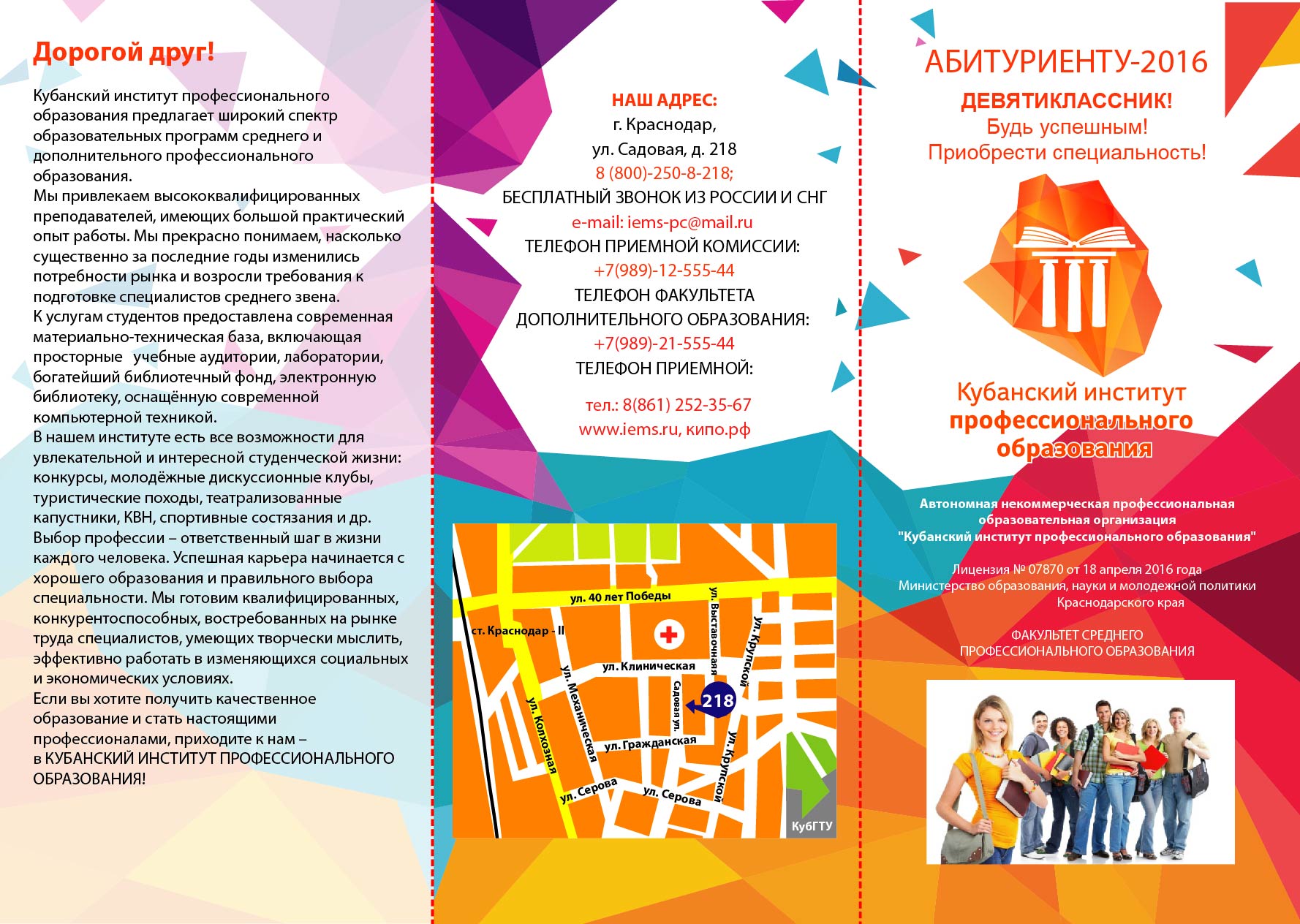 ПРАКТИКУМ ДИСЦИПЛИНЫ «МАРКЕТИНГОВЫЕ И СОЦИОЛОГИЧЕСКИЕ ИССЛЕДОВАНИЯ В ОБЛАСТИ ЗАНЯТОСТИ НАСЕЛЕНИЯ»дополнительной профессиональной программы профессиональной переподготовки «РУКОВОДИТЕЛЬ В ОБЛАСТИ ЗАНЯТОСТИ НАСЕЛЕНИЯ»560 часовКраснодар, 2019 г.Задание 1. Восстановите последовательность постановки задач маркетингового исследования:выбор метода исследования.выбор системы обработки и анализа информации;определение задач исследования - структуры информации, необходимой для решения проблемы, и требований к ней;определение объекта (носителя или источника проблемы) и предмета исследования (часть объекта или его свойства, которые задействованы в появлении проблемы);определение проблемы, для решения которой требуется информация;определение целей исследования – для получения, какого рода информации проводится исследование;оформление отчета.проведение измерения показателей;формирование рабочей гипотезы;Какие этапы являются лишними?Определите порядок процедур постановки задач маркетингового исследования:Задание 2. Составьте план маркетингового исследованияАлгоритм маркетингового исследования1. 2. 3. 4. 5. Задание 3. Определите типы управленческих решений в следующих случаях. Выберите возможные варианты ответа для каждой ситуации:1. Руководитель ЦЗН принимает решение о необходимости проведения маркетингового исследования с целью определения качества предоставления государственных услуг в сфере занятости населения.Варианты ответа:2. Руководитель подразделения ЦЗН принимает решение о том, что выставочный стенд для ярмарок вакансий для повышения ее конкурентоспособности на рынке требует доработки с целью совершенствования ее технических характеристик и внешнего вида. Варианты ответа: 3. Руководитель ЦЗН принимает решение о необходимости использования мер наказания персонала с целью повышения качества оказания услуг в сфере занятости населения. Варианты ответа: Возможные варианты ответа:запрограммированное решение;незапрограммированное решение;интуитивное решение;компромисс;решение, основанное на суждении;рациональное решение.Задание 4. Опишите алгоритм проведения маркетингового исследования с целью получения сведений о качестве оказания услуг в сфере занятости населения. 1. 2. 3. 4. 5. 